МИНИСТЕРСТВО СЕЛЬСКОГО ХОЗЯЙСТВА, ПИЩЕВОЙ И ПЕРЕРАБАТЫВАЮЩЕЙ ПРОМЫШЛЕННОСТИ КАМЧАТСКОГО КРАЯПРИКАЗ № 29/г. Петропавловск-Камчатский	                                                      «    » октября 2021 годаВ целях уточнения отдельных положений приложения к приказу Министерства сельского хозяйства, пищевой и перерабатывающей промышленности Камчатского края от 27.01.2014 № 29/20 «Об утверждении Порядка предоставления субсидии на возмещение сельскохозяйственным товаропроизводителям Камчатского края части затрат на приобретение оборудования и специализированной техники в рамках реализации государственной программы Камчатского края «Развитие сельского хозяйства и регулирование рынков сельскохозяйственной продукции, сырья и продовольствия Камчатского края» (далее – Приказ)ПРИКАЗЫВАЮ:В приложение в Приказу внести следующие изменения:часть 4 приложения к Приказу дополнить пунктами 4), 5) следующего содержания:«4) наличие поголовья кур-несушек в количестве не менее 5 000 голов;5) наличие поголовья цыплят бройлеров в количестве не менее 5 000 голов.»;в части 7:в пункте 1) слова «пунктах 1) и 2) части 4» заменить словами «пунктах 1), 2), 4) и 5) части 4»;в подпункте «а» после слов «сельскохозяйственных животных» дополнить словами «(птиц)»;в подпункте «б» после слов «сельскохозяйственных животных» дополнить словами «(птиц)»; пункт 1) части 16 дополнить подпунктом «г» следующего содержания:«г) 15.0 млн. рублей для категорий получателей субсидии, указанных в пунктах 4), 5) части 4 настоящего порядка.»;приложение № 1 изложить согласно приложению № 1 к настоящему приказу;Настоящий приказ вступает в силу после дня его официального опубликования.Министр	                                                                                                           В.П. ЧернышПриложение N 1 
к Порядку предоставления субсидии на 
возмещение сельскохозяйственным 
товаропроизводителям Камчатского края
 части затрат на приобретение оборудования 
и специализированной техникиПеречень 
технологического оборудования, самоходной, навесной, прицепной специализированной техники и транспортных средств, используемых в производстве сельскохозяйственной продукции, расходы на приобретение которых подлежат частичному возмещению из средств краевого бюджета* - только при соответствии получателя субсидии категории получателей субсидии, указанной в пункте 3) части 4 настоящего Порядка.Согласовано:Заместитель Министра - начальник отделаэкономики и финансового анализа                                                      С.О. ДомашевскийЗаместитель Министра - начальника отделасельскохозяйственного производства 	         О.В. ДеминаЗаместитель начальника отделаэкономики и финансового анализа 	          К.Е. ДьячукРеферент отделаэкономики и финансового анализа 	    И.В. Скалацкая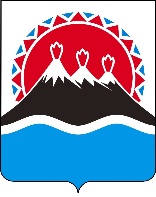 О внесении изменений в приложение к приказу Министерства сельского хозяйства, пищевой и перерабатывающей промышленности Камчатского края от 27.01.2014 № 29/20 «Об утверждении Порядка предоставления субсидии на возмещение сельскохозяйственным товаропроизводителям Камчатского края части затрат на приобретение оборудования и специализированной техники в рамках реализации государственной программы Камчатского края «Развитие сельского хозяйства и регулирование рынков сельскохозяйственной продукции, сырья и продовольствия Камчатского края»NНаименование техники/оборудованияСтавка возмещения по категориям получателей в соответствии с частью 4 Порядка (% стоимости техники и оборудования включая стоимость доставки)Ставка возмещения по категориям получателей в соответствии с частью 4 Порядка (% стоимости техники и оборудования включая стоимость доставки)Ставка возмещения по категориям получателей в соответствии с частью 4 Порядка (% стоимости техники и оборудования включая стоимость доставки)Ставка возмещения по категориям получателей в соответствии с частью 4 Порядка (% стоимости техники и оборудования включая стоимость доставки)N 1N 2N 3N 41234561.Автомобили грузовые полной массой более 3,5 т(за исключением автомагазинов):1.1.бортовые, шасси и фургоны 508050501.2.самосвалы полной массой не более 25 т--302.Тракторы сельскохозяйственные общего назначения:2.1.на колесном ходу мощностью св. 75 до 100 л.с.50*-502.2.на колесном ходу мощностью св. 100 до 350 л.с.50*-502.3.гусеничном ходу до 250 л.с.50*-503.Фронтальные, грейферные погрузчики50--4.Машины и оборудование для обработки почвы:4.1.машины для корчевания, уборки камней, кустов и пней50*--4.2.рыхлители50*-304.3.фрезы50*-304.5.плуги трехкорпусные и выше50*-304.6культиваторы50*-304.7.бороны50*-304.8.катки50*-305.Машины и оборудование для посева, посадки и внесения удобрений:5.1.загрузчики сельскохозяйственные50*-305.2.сеялки зерновые, зернотуковые, овощные, травяные50*-305.3.картофелесажалки50*-305.4.машины рассадопосадочные50*-305.5.разбрасыватели органических удобрений50*-305.6.машины для внесения минеральных удобрений и извести50*-305.7.машины для внесения гербицидов (опрыскиватели)50*-306.Машины и оборудование для уборки и первичной обработки картофеля и овощей:6.1.комбайны картофелеуборочные-506.2.машины для уборки ботвы корнеклубнеплодов-306.3.комбайны свеклоуборочные-506.4.комбайны капустоуборочные-506.5.комбайны морковоуборочные-506.6.сортировальные машины506.7.транспортеры-загрузчики картофеля507.Машины и оборудование для заготовки и приготовления кормов:7.1.косилки50*-307.2.плющилки50*-307.3.волокуши50*-307.4.грабли50*-307.5.ворошилки50*-307.6.пресс-подборщики50*-307.7.комбайны кормоуборочные50*-307.8.измельчители грубых и сочных кормов50--7.9.смесители кормов50--7.10.упаковщики50*-307.11.резчики рулонов50--7.12.распределители и трамбовщики силоса и сенажной массы50--8.Машины и оборудование для молочного скотоводства:-8.1.машины и оборудование для раздачи кормов и поения80--8.2.установки для выпойки телят80--8.3.установки доильные80--8.4.аппараты доильные80--8.5.установки для удаления навоза и навозной жижи80--8.6.комплект оборудования сборных стойл для коров80--8.7.комплекты машин и оборудования для выращивания и содержания крупного рогатого скота80--8.8.комплекты машин и оборудования для доения80--8.9.емкости для хранения молока80--8.10.пастеризационно-охладительные установки80--8.11.сепараторы, сепараторы-нормализаторы80--8.12.Комплекты машин и оборудования для переработки молока и его последующей упаковки80--9.Техника и оборудование для оленеводческих хозяйств:9.1.тягачи, вездеходы, тракторы, бульдозеры, снегоболотоходы на гусеничном ходу-80-9.2.вездеходы, снегоболотоходы на колесном ходу-80-9.3.прицепы тракторные - (вагоны-дома, вагоны-бани, вагоны специализированные для оленеводческих хозяйств передвижные)-80-9.4.радиостанции, радиоприемники, спутниковые телефоны-80-9.5.снегоходы-80-10.Техника и оборудование для птицеводства:10.1.Оборудование для маркировки яиц5010.2.Яйцесортировочные, перосъемные, яйцемоечные машины50